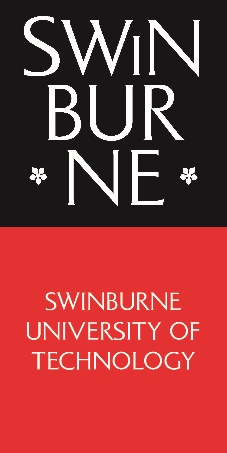         (PLEASE UNDERLINE THE APPLICABLE)                                                  							      			    For approval (New Club)                   					 							    For information Prepared by,	…………………………				(Insert Name)                                                  Secretary,                                                             <Insert your club name>                                     Date: …………………. 			            Examined by,					……………………….(Insert Name)                                          President,		<Insert your club name>                              Date: ………………..			To:Swinburne Sarawak Student Council (SSSC) From:<Please insert your Club’s name><Please insert your Club’s President’s name>From:<Please insert your Club’s name><Please insert your Club’s President’s name>From:<Please insert your Club’s name><Please insert your Club’s President’s name> Re:Membership Records for semester <insert semester>  of the year <insert year> Re:Membership Records for semester <insert semester>  of the year <insert year> Re:Membership Records for semester <insert semester>  of the year <insert year>No.Student NameStudent IDCourseContact NoE-mail Address1.2.3.4.5.6.7.